Appendix 1 21/00317/FUL WIC House, Transport WayProposed block plan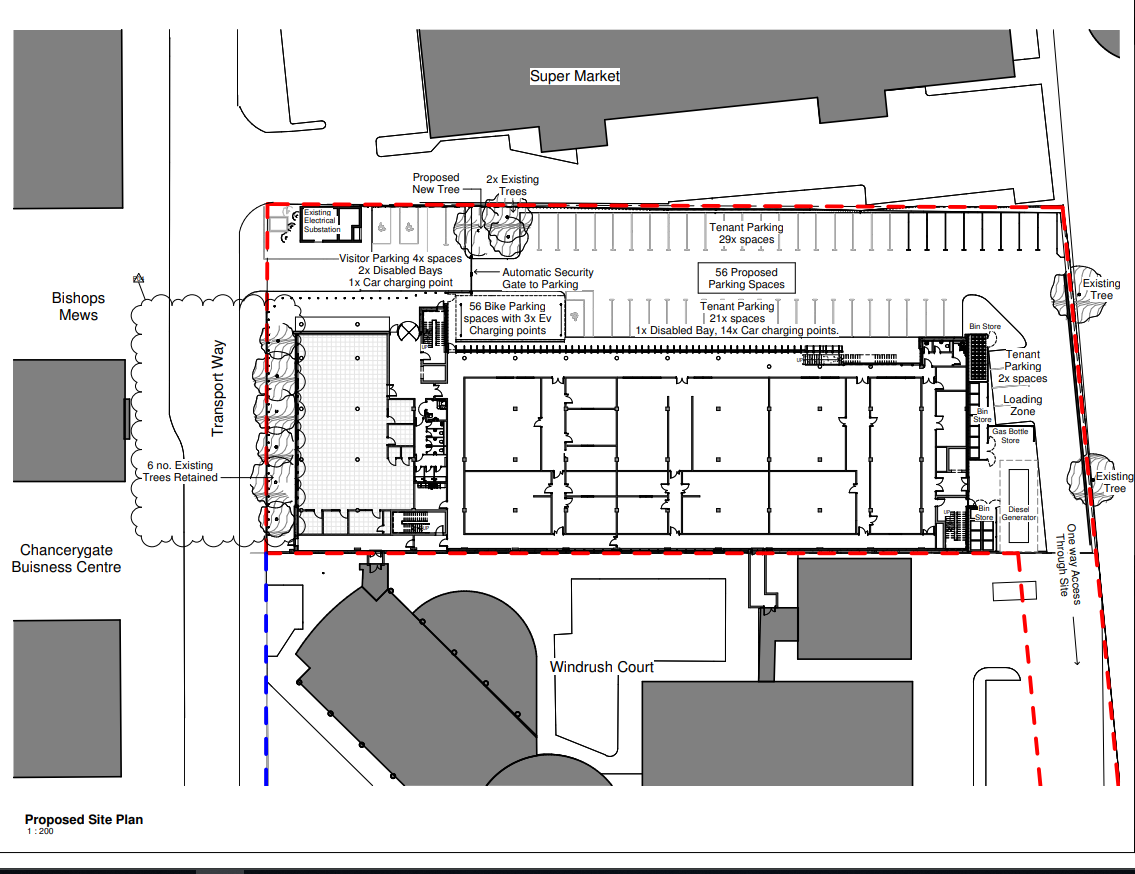 